Indicadores de desempeño municipal.Indicadores de desempeño municipal.                       Número de recaudación de pago por mantenimiento.Indicadores de desempeño municipal.                       Número de recaudación de pago por mantenimiento.Dependencia:Jefatura de CementeriosNombre del programa/proyecto/servicio/campaña:Recaudación de pago por mantenimientoEje de gobierno.Fortalecimiento interno administrativo del gobierno para lograr un uso eficiente de los recursos públicos en beneficio de la poblaciónDefinición:Recaudación de pago por mantenimiento Magnitud:Cuantitativo.Unidad de medida del indicador:Numero de recaudación de pago por mantenimiento.DENOMINACIÓNDENOMINACIÓNTIPO DE INDICADORDIMENSIÓN A MEDIRDIMENSIÓN A MEDIRDIMENSIÓN A MEDIRDIMENSIÓN A MEDIRUNIDAD DE MEDIDAVALOR DE LA METAVALOR DE LA METADENOMINACIÓNDENOMINACIÓNTIPO DE INDICADOREficaciaEficienciaEconomíaCalidadUNIDAD DE MEDIDAAbsoluto (A)Relativo (B) Periodo de tiempoRecaudaciones realizadas de pago por mantenimientoCuantitativo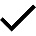 Número de  recaudación de pago por mantenimiento.Cuantitativo (Recaudación de pago por mantenimiento)Porcentual (Recaudación de pago por Mantenimiento ejecutados/ A)*100Octubre, Noviembre, Diciembre 2018170CuantitativoNúmero de  recaudación de pago por mantenimiento.170100%Enero, Febrero, Marzo 2019425CuantitativoNúmero de  recaudación de pago por mantenimiento.425100%Abril, Mayo, Junio 201962CuantitativoNúmero de  recaudación de pago por mantenimiento.62100%DENOMINACIÓNDENOMINACIÓNTIPO DE INDICADORDIMENSIÓN A MEDIRDIMENSIÓN A MEDIRDIMENSIÓN A MEDIRDIMENSIÓN A MEDIRUNIDAD DE MEDIDAVALOR DE LA METAVALOR DE LA METADENOMINACIÓNDENOMINACIÓNTIPO DE INDICADOREficaciaEficienciaEconomíaCalidadUNIDAD DE MEDIDAAbsoluto (A)Relativo (B) Periodo de tiempoRecaudaciones realizadas de pago por mantenimientoCuantitativoNúmero de  recaudación de pago por mantenimiento.Cuantitativo (Recaudación de pago por mantenimiento)Porcentual (Recaudación de pago por Mantenimiento ejecutados/ A)*100Julio, Agosto, Septiembre 201963CuantitativoNúmero de  recaudación de pago por mantenimiento.63100% Octubre , Noviembre , Diciembre 201958CuantitativoNúmero de  recaudación de pago por mantenimiento.58100%